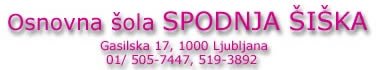 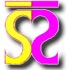 EVIDENČNI LIST OTROKA                                                               februar, 2017I.  SPLOŠNI PODATKIIme in priimek otroka: _________________________________________________Številke telefonov na katerih boste dosegljivi v času letovanja:Oče: telefon v službi oz. GSM                                                         Mama: telefon v službi oz GSM ________________________________	_____		       ___________________________________________________________________________		       ______________________________________ II. ZDRAVSTVENI PODATKIALERGIJEzdravila: _________________________________________________________________________ piki insektov: _____________________________________________________________________inhalacijski alergeni: _______________________________________________________________prehrambeni alergeni: ______________________________________________________________BOLEZNIkronične: _________________________________________________________________________akutne (težje): _____________________________________________________________________ponavljajoče: _____________________________________________________________________nalezljive, ki jih še ni prebolel: _______________________________________________________VROČINSKI KRČI:  DA    		NEPOŠKODBE:		DA (Katere?) ______________________________________________       NEVEDENJSKE POSEBNOSTI: ____________________________________________________________MOČI POSTELJO:	DA		NEZDRAVILA, KI JIH MORA REDNO JEMATI (ime zdravila in način doziranja): ______________________________________________________________________________________________________________________________________________________________________________ DIETE: ________________________________________________________________________________ NASVETI, OMEJITVE, POSEBNE ŽELJE: _______________________________________________________________________________________________________________________________________ 
_______________________________________________________________________________________S podpisom potrjujem resničnost navedenih podatkov.                                  Podpis staršev: